	В соответствии с Федеральным законом от 2 марта 2007 года № 25-ФЗ «О муниципальной службе в Российской Федерации», Федеральным законом от 25 декабря 2008 года № 273-ФЗ "О противодействии коррупции" администрация Асановского сельского поселения  п о с т а н о в л я е т:         1. Утвердить прилагаемый Порядок применения к муниципальным служащим администрации Асановского сельского поселения  взысканий за совершение коррупционных правонарушений. 2. Признать утратившими силу постановления администрации Асановского сельского поселения:- от 28.11.2012 №  57  «О порядке применения представителем нанимателя (работодателем) взысканий за совершение коррупционных правонарушений»;         - от 01.04.2013 № 18а «О внесении изменений в постановление администрации Асановского сельского поселения от 28.11.2012 № 57 «О порядке применения представителем нанимателя (работодателем) взысканий за совершение коррупционных правонарушений»;         - от 28.10.2013 № 53а «О внесении изменений в постановление администрации Асановского сельского поселения от 28.11.2012 № 57  «О порядке применения представителем нанимателя (работодателем) взысканий за совершение коррупционных правонарушений»;         - от 15.08.2018 № 28 «О внесении изменений в постановление администрации Асановского сельского поселения от 28.11.2012 № 57 «О порядке применения представителем нанимателя (работодателем) взысканий за совершение коррупционных правонарушений».       3. Настоящее постановление вступает в силу со дня его опубликования в информационном бюллетене «Вестник Асановского сельского поселения». Глава Асановского  сельского поселения                              Н.Н.КарповУТВЕРЖДЕНпостановлением администрации Асановского  сельского поселения от «02» октября . № 42ПОРЯДОКприменения к муниципальным служащим администрации Асановского сельского поселения взысканий за совершение коррупционных правонарушенийНастоящий порядок разработан в соответствии со статьей 27.1  Федерального закона от 2 марта 2007 года № 25-ФЗ «О муниципальной службе в Российской Федерации» (далее – Федеральный закон) и устанавливает порядок и сроки применения представителем нанимателя (работодателем) взысканий к муниципальным служащим, предусмотренных статьями 14.1, 15  и 27 Федерального закона.1. Взыскания, предусмотренные статьями 14.1, 15 и 27 Федерального закона, применяются в порядке, установленном трудовым законодательством, с учетом особенностей, установленных настоящим Порядком.2. Взыскания, предусмотренные статьями 14.1, 15 и 27 Федерального закона, применяются представителем нанимателя (работодателем) на основании:1) доклада о результатах проверки, проведенной подразделением кадровой службы администрации Асановского сельского поселения по профилактике коррупционных и иных правонарушений;2) рекомендации комиссии по соблюдению требований к служебному поведению муниципальных служащих администрации Асановского сельского поселения и урегулированию конфликта интересов в случае, если доклад о результатах проверки направлялся в комиссию;3) доклада подразделения кадровой службы администрации Асановского сельского поселения  по профилактике коррупционных и иных правонарушений о совершении коррупционного правонарушения, в котором излагаются фактические обстоятельства его совершения, и письменного объяснения муниципального служащего только с его согласия и при условии признания им факта совершения коррупционного правонарушения (за исключением применения взыскания в виде увольнения в связи с утратой доверия);4) объяснений муниципального служащего;5) иных материалов.3. При применении взысканий, предусмотренных статьями 14.1, 15 и 27 Федерального закона, учитываются характер совершенного муниципальным служащим коррупционного правонарушения, его тяжесть, обстоятельства, при которых оно совершено, соблюдение муниципальным служащим других ограничений и запретов, требований о предотвращении или об урегулировании конфликта интересов и исполнение им обязанностей, установленных в целях противодействия коррупции, а также предшествующие результаты исполнения муниципальным служащим своих должностных обязанностей.4. Взыскания, предусмотренные статьями 14.1, 15 и 27 Федерального закона, применяются не позднее одного месяца со дня поступления информации о совершении муниципальным служащим коррупционного правонарушения, не считая периода временной нетрудоспособности муниципального служащего, пребывания его в отпуске, других случаев его отсутствия на службе по уважительным причинам, а также времени проведения проверки и рассмотрения ее материалов комиссией по соблюдению требований к служебному поведению муниципальных служащих и урегулированию конфликта интересов. При этом взыскание должно быть применено не позднее шести месяцев со дня поступления информации о совершении коррупционного правонарушения.5. В акте о применении к муниципальному служащему взыскания в случае совершения им коррупционного правонарушения в качестве основания применения взыскания указывается часть 1 или часть 2 статьи 27.1 Федерального закона.6. Сведения о применении к муниципальному служащему взыскания в виде увольнения (освобождения от должности) в связи с утратой доверия за совершение коррупционного правонарушения, за исключением сведений,  составляющих государственную тайну, направляются должностным лицом администрации Асановского сельского поселения в Кабинет Министров Чувашской Республики для включения в реестр лиц, уволенных в связи с утратой доверия, предусмотренный статьей 15 Федерального закона от 25 декабря 2008 года № 273-ФЗ "О противодействии коррупции".7. Копия акта о применении к муниципальному служащему взыскания с указанием коррупционного правонарушения и нормативных правовых актов, положения которых им нарушены, или об отказе в применении к муниципальному служащему такого взыскания с указанием мотивов вручается муниципальному служащему под расписку в течение пяти дней со дня издания соответствующего акта.8. Муниципальный служащий вправе обжаловать взыскание в письменной форме в комиссию органа местного самоуправления по служебным спорам или в суд.9. Если в течение одного года со дня применения взыскания муниципальный служащий не был подвергнут дисциплинарному взысканию, предусмотренному пунктом 1 или пунктом 2 части 1 статьи 27 Федерального закона, он считается не имеющим взыскания.10. Дисциплинарное взыскание за несоблюдение ограничений и запретов, неисполнение обязанностей, установленных законодательством Российской Федерации о  противодействии коррупции, не может быть применено позднее трех лет со дня совершения проступкаЧĂВАШ  РЕСПУБЛИКИКОМСОМОЛЬСКИ РАЙОНĔАСАНКАССИ ЯЛПОСЕЛЕНИЙĔНАДМИНИСТРАЦИЙĔЙЫШĂНУ                  02.10.2018  № 42Асанкасси  ялĕ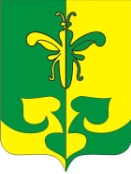 ЧУВАШСКАЯ РЕСПУБЛИКАКОМСОМОЛЬСКИЙ РАЙОНАДМИНИСТРАЦИЯАСАНОВСКОГО СЕЛЬСКОГО ПОСЕЛЕНИЯПОСТАНОВЛЕНИЕ                02.10.2018 № 42               деревня АсановоОб утверждении Порядка применения к муниципальным служащим администрации Асановского сельского поселения  взысканий за совершение коррупционных правонарушений